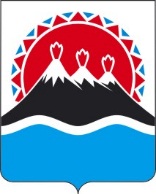 В соответствии с частью 11 Порядка предоставления субсидий из краевого бюджета юридическим лицам  и индивидуальным предпринимателям на реализацию мероприятий, направленных на создание условий для совмещения незанятыми многодетными родителями, родителями, воспитывающими детей инвалидов, обязанностей по воспитанию детей с трудовой деятельностью утвержденного постановлением Правительства Камчатского края от 05.02.2014 № 60-П;  частью 13 Порядка предоставления субсидий из краевого бюджета юридическим лицам (за исключением государственных (муниципальных) учреждений) и индивидуальным предпринимателям на реализацию дополнительных мероприятий по содействию трудоустройству незанятых инвалидов на оборудованные (оснащенные) для них рабочие места утвержденного постановлением Правительства Камчатского края от 13.07.2016 № 268-П; частью 10 Порядка предоставления из краевого бюджета субсидий юридическим лицам и индивидуальным предпринимателям на возмещение затрат, связанных с реализацией мероприятий по организации профессионального обучения и дополнительного профессионального образования работников из числа лиц в возрасте 50-ти лет и старше, а также лиц предпенсионного возраста, в Камчатском крае, утвержденного постановлением Правительства Камчатского края от 14.03.2019 № 122-П; частью 11 Порядка предоставления из краевого бюджета субсидий юридическим лицам и индивидуальным предпринимателям на возмещение затрат, связанных с реализацией мероприятий по организации переобучения и повышения квалификации работников из числа женщин, находящихся в отпуске по уходу за ребенком в возрасте до трех лет, в Камчатском крае, утвержденного постановлением Правительства Камчатского края от 10.04.2020 № 128-П; частью 9 Порядка предоставления из краевого бюджета субсидий юридическим лицам и индивидуальным предпринимателям на возмещение затрат, связанных с привлечением на путинные работы граждан, состоящих на учете в органах службы занятости населения Камчатского края, частью 10 Порядка предоставления субсидий из краевого бюджета юридическим лицам и индивидуальным предпринимателям на возмещение затрат, связанных с реализацией мероприятий по организации временных работ для работников, находящихся под угрозой увольнения, частью 10 Порядка предоставления из краевого бюджета субсидий юридическим лицам и индивидуальным предпринимателям на возмещение затрат, связанных с реализацией мероприятий по организации опережающего профессионального обучения и дополнительного профессионального образования работников, находящихся под угрозой увольнения, частью 11 Порядка предоставления субсидий из краевого бюджета юридическим лицам и индивидуальным предпринимателям на финансовое обеспечение (возмещение) затрат, связанных с реализацией мероприятий по организации общественных работ, необходимых для обеспечения занятости граждан, нуждающихся в трудоустройстве, утвержденных постановлением Правительства Камчатского края от 12.05.2020 № 190-П; частью 10 Порядка предоставления из краевого бюджета субсидий юридическим лицам и индивидуальным предпринимателям на возмещение затрат на частичную оплату труда при организации общественных работ для граждан, ищущих работу и обратившихся в органы службы занятости, а также безработных граждан в Камчатском крае, частью 10 Порядка предоставления из краевого бюджета субсидий юридическим лицам и индивидуальным предпринимателям на возмещение затрат на частичную оплату труда при организации временного трудоустройства работников организаций, находящихся под риском увольнения, в Камчатском крае, утвержденных постановлением Правительства Камчатского края от 03.09.2020 № 353-ППРИКАЗЫВАЮ:1. Утвердить Положение о комиссии по рассмотрению, отбору юридических лиц (за исключением государственных (муниципальных) учреждений) и индивидуальных предпринимателей, имеющих право на получение субсидии, и осуществлению контроля за соблюдением условий, целей и порядка предоставления субсидий согласно приложению к настоящему приказу.2. Признать утратившим силу приказы Агентства по занятости населения и миграционной политике Камчатского края:1) от 26.09.2017 № 200 «Об утверждении Положения о комиссии по рассмотрению, отбору юридических лиц (за исключением государственных (муниципальных) учреждений) и индивидуальных предпринимателей, имеющих право на получение субсидии, и осуществлению контроля за соблюдением условий, целей и порядка предоставления субсидий»;2) от 23.11.2017 № 257 «О внесении изменений в приложение к приказу Агентства по занятости населения и миграционной политике Камчатского края от 26.09.2017 № 200 «Об утверждении Положения о комиссии по рассмотрению, отбору юридических лиц (за исключением государственных (муниципальных) учреждений) и индивидуальных предпринимателей, имеющих право на получение субсидии, и осуществлению контроля за соблюдением условий, целей и порядка предоставления субсидий»;3) от 05.04.2019 № 105 «О внесении изменений в приказ Агентства по занятости населения и миграционной политике Камчатского края от 26.09.2017 № 200 «Об утверждении Положения о комиссии по рассмотрению, отбору юридических лиц (за исключением государственных (муниципальных) учреждений) и индивидуальных предпринимателей, имеющих право на получение субсидии, и осуществлению контроля за соблюдением условий, целей и порядка предоставления субсидий»;4) от 25.05.2020 № 150 «О внесении изменений в приказ Агентства по занятости населения и миграционной политике Камчатского края от 26.09.2017 № 200 «Об утверждении Положения о комиссии по рассмотрению, отбору юридических лиц (за исключением государственных (муниципальных) учреждений) и индивидуальных предпринимателей, имеющих право на получение субсидии, и осуществлению контроля за соблюдением условий, целей и порядка предоставления субсидий.2. Настоящий приказ вступает в силу через 10 дней после дня его официального опубликования и распространяется на правоотношения возникшие с 05.11.2020 года.Приложениек приказу Министерства труда и развития кадрового потенциала Камчатского краяот [Дата регистрации] № [Номер документа]Положениео комиссии по рассмотрению, отбору юридических лиц (за исключением государственных (муниципальных) учреждений) и индивидуальных предпринимателей, имеющих право на получение субсидии, и осуществлению контроля за соблюдением условий, целей и порядка предоставления субсидий 1. Общие положения1.1. Настоящее Положение регламентирует порядок работы комиссии по рассмотрению, отбору юридических лиц (за исключением государственных (муниципальных) учреждений) и индивидуальных предпринимателей, имеющих право на получение субсидии, и осуществлению контроля за соблюдением условий, целей и порядка предоставления субсидий (далее – Комиссия).1.2. Комиссия является постоянно действующим органом при Министерстве труда и развития кадрового потенциала Камчатского края (далее – Министерство) и формируется из числа сотрудников Министерства.1.3. Комиссия в своей деятельности руководствуется Конституцией Российской Федерации, федеральными законами и иными нормативными правовыми актами Российской Федерации, законами и иными нормативными правовыми актами Камчатского края, а также настоящим Положением.1.4. Комиссия уполномочена рассматривать следующие вопросы:1) отбор юридических лиц (за исключением государственных (муниципальных) учреждений) и индивидуальных предпринимателей, имеющих право на получение субсидии;2) осуществление контроля за соблюдением условий, целей и порядка предоставления субсидий юридическим лицам (за исключением государственных (муниципальных) учреждений) и индивидуальным предпринимателям.1.5. Комиссия проводит отбор юридических лиц (за исключением государственных (муниципальных) учреждений) и индивидуальных предпринимателей, имеющих право на получение субсидии, путем рассмотрения документов юридических лиц (за исключением государственных (муниципальных) учреждений) и индивидуальных предпринимателей, предусмотренных Порядками, утвержденными постановлениями Правительства Камчатского края: от 05.02.2014 № 60-П «Об утверждении порядка предоставления субсидий из краевого бюджета юридическим лицам и индивидуальным предпринимателям на реализацию мероприятий, направленных на создание условий для совмещения незанятыми многодетными родителями, родителями, воспитывающими детей инвалидов, обязанностей по воспитанию детей с трудовой деятельностью»; от 13.07.2016 № 268-П «Об утверждении Порядка предоставления субсидий из краевого бюджета юридическим лицам (за исключением государственных (муниципальных) учреждений) и индивидуальным предпринимателям на реализацию дополнительных мероприятий по содействию трудоустройству незанятых инвалидов на оборудованные (оснащенные) для них рабочие места», от 14.03.2019 № 122-П «Об утверждении Порядка предоставления субсидий из краевого бюджета юридическим лицам и индивидуальным предпринимателям на возмещение затрат, связанных с реализацией мероприятий по организации профессионального обучения и дополнительного профессионального образования работников из числа лиц в возрасте 50-ти лет и старше, а также лиц предпенсионного возраста, в Камчатском крае», от 10.04.2020 № 128-П «Об утверждении Порядка предоставления из краевого бюджета субсидий юридическим лицам и индивидуальным предпринимателям на возмещение затрат, связанных с реализацией мероприятий по организации переобучения и повышения квалификации работников из числа женщин, находящихся в отпуске по уходу за ребенком в возрасте до трех лет, в Камчатском крае», от 12.05.2020 № 190-П «Об утверждении Порядков предоставления из краевого бюджета субсидий юридическим лицам и индивидуальным предпринимателям в рамках реализации государственной программы Камчатского края «Содействие занятости населения Камчатского края», от 03.09.2020 № 353-П «Об утверждении Порядков предоставления из краевого бюджета субсидий юридическим лицам и индивидуальным предпринимателям на реализацию дополнительных мероприятий, направленных на снижение напряженности на рынке труда Камчатского края» (далее - Порядки), и установления на основании сведений, содержащихся в предоставленных документах, соответствия юридических лиц (за исключением государственных (муниципальных) учреждений) и индивидуальных предпринимателей требованиям, предусмотренным Порядками.1.6. По результатам рассмотрения документов, указанных в части 1.5 настоящего Положения, в соответствии с Порядками, Комиссия рекомендует Министерству одно из следующих решений:1) о предоставлении субсидии;2) об отказе в предоставлении субсидии.1.7. Комиссия осуществляет проверку соблюдения условий, целей и порядка предоставления субсидий (далее – проверка) на основании приказа Министерства. Приказом Министерства устанавливаются должностные лица, уполномоченные на проведение проверки, сроки проведения проверки, период времени, за который проводится проверка.2. Организация работы Комиссии 2.1. Основной формой работы Комиссии является проведение заседаний с целью отбора юридических лиц (за исключением государственных (муниципальных) учреждений) и индивидуальных предпринимателей, имеющих право на получение субсидии.2.2. Комиссия состоит из председателя, заместителя председателя, секретаря и членов Комиссии.Заместитель председателя Комиссии осуществляет полномочия председателя Комиссии в его отсутствие.2.3. Председатель Комиссии:1) осуществляет общее руководство деятельностью Комиссии;2) принимает решение о созыве Комиссии;3) определяет перечень и порядок рассмотрения обсуждаемых вопросов;4) распределяет обязанности между членами Комиссии;5) осуществляет ведение заседаний.2.4. Секретарь Комиссии осуществляет организационно-техническое и документационное обеспечение деятельности Комиссии:1) организует подготовку материалов по повестке дня заседаний Комиссии и материалов, необходимых для проведения проверки; 2) обеспечивает участие членов Комиссии в заседаниях и проверках;3) оформляет протоколы заседаний Комиссии и акты проверок;4) обеспечивает хранение документов, образованных в процессе деятельности Комиссии.2.5. Члены Комиссии:1) лично участвуют в заседаниях Комиссии и проведении проверок;2) при невозможности участия в заседании или проведении проверок извещают об этом секретаря Комиссии.2.6. Заседания Комиссии считаются правомочными, если в них участвуют не менее половины от общего числа членов Комиссии.Решения Комиссия принимаются простым большинством голосов членов Комиссии, участвующих в заседании, путем открытого голосования. При равенстве голосов решающим является голос председателя Комиссии.Заседания Комиссии проводятся по мере необходимости.Решения Комиссии оформляются протоколом в двух экземплярах, которые подписываются всеми членами Комиссии. Один экземпляр протокола с решением о предоставлении субсидии либо об отказе в предоставлении субсидии направляется в Центр занятости населения.На основании рекомендации Комиссии о принятии положительного решения о предоставлении субсидии издается приказ Министерства о предоставлении субсидии юридическому лицу (за исключением государственного (муниципального) учреждения) или индивидуальному предпринимателю.2.7. Результаты проверок оформляются актом, который подписывается всеми членами Комиссии, уполномоченными на проведение проверки.МИНИСТЕРСТВО ТРУДА И РАЗВИТИЯ КАДРОВОГОПОТЕНЦИАЛА КАМЧАТСКОГО КРАЯПРИКАЗ № [Номер документа]г. Петропавловск-Камчатскийот [Дата регистрации]Об утверждении Положения о комиссии по рассмотрению, отбору юридических лиц (за исключением государственных (муниципальных) учреждений) и индивидуальных предпринимателей, имеющих право на получение субсидии, и осуществлению контроля за соблюдением условий, целей и порядка предоставления субсидийМинистр[горизонтальный штамп подписи 1]Н.Б. Ниценко